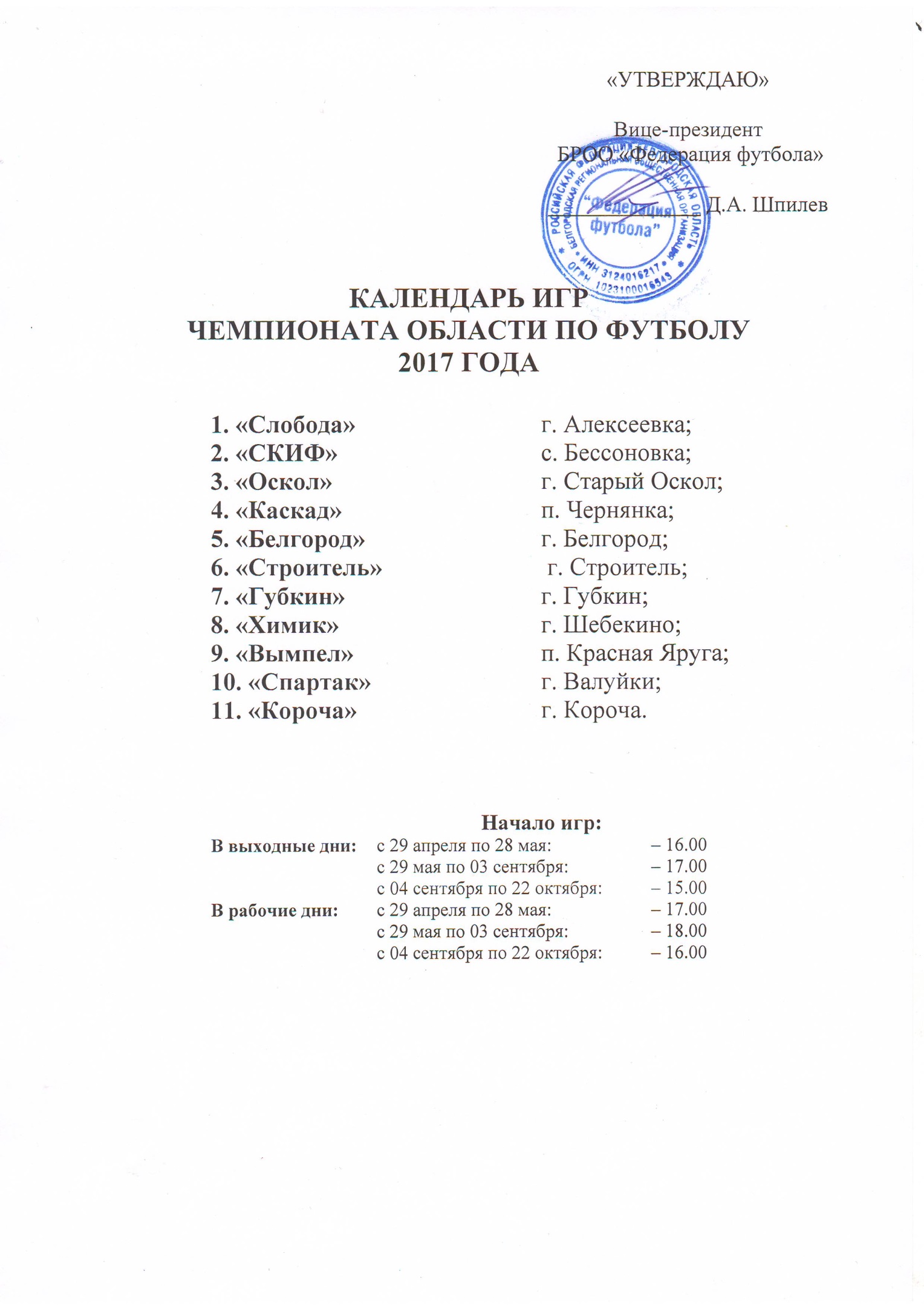 22-23,26 АПРЕЛЯ (суббота – воскресенье, среда) 1/16 КУБКА ОБЛАСТИПЕРВЫЙ КРУГ1 ТУР2 ТУР3 ТУР4 ТУР24 МАЯ (СРЕДА) – РЕЗЕРВНЫЙ ДЕНЬ5 ТУР31 МАЯ (СРЕДА) – 1/8 КУБКА ОБЛАСТИ6 ТУР7 ТУР8 ТУР21 ИЮНЯ (СРЕДА) – ¼ КУБКА ОБЛАСТИ (1 игра)9 ТУР28 ИЮНЯ (СРЕДА) – РЕЗЕРВНЫЙ ДЕНЬ10 ТУР05 ИЮЛЯ (СРЕДА) – ¼ КУБКА ОБЛАСТИ (2 игра)11 ТУР12 ИЮЛЯ (СРЕДА) – РЕЗЕРВНЫЙ ДЕНЬ15 ИЮЛЯ (СУББОТА) – 1/2 КУБКА, 1 ИГРА22 ИЮЛЯ (СУББОТА) – 1/2 КУБКА, 2 ИГРААВГУСТ – ФИНАЛ КУБКА ОБЛАСТИВТОРОЙ КРУГ12 ТУР13 ТУР14 ТУР30 АВГУСТА (СРЕДА) – РЕЗЕРВНЫЙ ДЕНЬ15 ТУР16 ТУР17 ТУР20 СЕНТЯБРЯ  (СРЕДА) – РЕЗЕРВНЫЙ ДЕНЬ18 ТУР19 ТУР20 ТУР11 ОКТЯБРЯ  (СРЕДА) – РЕЗЕРВНЫЙ ДЕНЬ21 ТУР22 ТУР№№п/пКоманды Команды Команды Результат 29.04. (суббота)29.04. (суббота)29.04. (суббота)29.04. (суббота)29.04. (суббота)1«КОРОЧА»-«СЛОБОДА»12«КАСКАД»-«ОСКОЛ»23«БЕЛГОРОД»-«СКИФ»34«ХИМИК»-«СТРОИТЕЛЬ»430.04. (воскресенье)30.04. (воскресенье)30.04. (воскресенье)30.04. (воскресенье)30.04. (воскресенье)5«ГУБКИН»- «ВЫМПЕЛ»5№№п/пКоманды Команды Команды Результат 06.05. (суббота)06.05. (суббота)06.05. (суббота)06.05. (суббота)06.05. (суббота)6«СЛОБОДА»-«СПАРТАК»67«ОСКОЛ»-«ХИМИК»78«СКИФ»-«КОРОЧА»89«СТРОИТЕЛЬ»-«ГУБКИН»907.05. (воскресенье)07.05. (воскресенье)07.05. (воскресенье)07.05. (воскресенье)07.05. (воскресенье)10«ВЫМПЕЛ»- «БЕЛГОРОД»10№№п/пКоманды Команды Команды Результат 13.05. (суббота)13.05. (суббота)13.05. (суббота)13.05. (суббота)13.05. (суббота)11«СПАРТАК»-«СКИФ»1112«ХИМИК»-«КАСКАД»1213«ГУБКИН»- «ОСКОЛ»1314«БЕЛГОРОД»-«СТРОИТЕЛЬ»1414.05. (воскресенье)14.05. (воскресенье)14.05. (воскресенье)14.05. (воскресенье)14.05. (воскресенье)15 «КОРОЧА»-«ВЫМПЕЛ»15№№п/пКоманды Команды Команды Результат 20.05. (суббота)20.05. (суббота)20.05. (суббота)20.05. (суббота)20.05. (суббота)16«СКИФ»-«СЛОБОДА»1617«КАСКАД»-«ГУБКИН»1718«ОСКОЛ»- «БЕЛГОРОД»1819«СТРОИТЕЛЬ»-«КОРОЧА»1921.05. (воскресенье)21.05. (воскресенье)21.05. (воскресенье)21.05. (воскресенье)21.05. (воскресенье)20 «ВЫМПЕЛ»-«СПАРТАК»20№№п/пКоманды Команды Команды Результат 27.05. (суббота)27.05. (суббота)27.05. (суббота)27.05. (суббота)27.05. (суббота)21«СПАРТАК»-«СТРОИТЕЛЬ»2122«БЕЛГОРОД»-«КАСКАД»2223«КОРОЧА»-«ОСКОЛ»2324 «ГУБКИН»-«ХИМИК»2428.05. (воскресенье)28.05. (воскресенье)28.05. (воскресенье)28.05. (воскресенье)28.05. (воскресенье)25«СЛОБОДА»-«ВЫМПЕЛ»25№№п/пКоманды Команды Команды Результат 03.06. (суббота)03.06. (суббота)03.06. (суббота)03.06. (суббота)03.06. (суббота)26«ОСКОЛ»-«СПАРТАК»2627«ХИМИК»-«БЕЛГОРОД»2728«КАСКАД»- «КОРОЧА»2829«СТРОИТЕЛЬ»-«СЛОБОДА»2904.06. (воскресенье)04.06. (воскресенье)04.06. (воскресенье)04.06. (воскресенье)04.06. (воскресенье)30 «ВЫМПЕЛ»-«СКИФ»30№№п/пКоманды Команды Команды Результат 10.06. (суббота)10.06. (суббота)10.06. (суббота)10.06. (суббота)10.06. (суббота)31«СКИФ»-«СТРОИТЕЛЬ»3132«СПАРТАК»-«КАСКАД»3233«КОРОЧА»-«ХИМИК»3334«СЛОБОДА»-«ОСКОЛ»3435«БЕЛГОРОД»-«ГУБКИН»35№№п/пКоманды Команды Команды Результат 17.06. (суббота)17.06. (суббота)17.06. (суббота)17.06. (суббота)17.06. (суббота)36«ОСКОЛ»-«СКИФ»3637«ХИМИК»-«СПАРТАК»3738«ГУБКИН»- «КОРОЧА»3839«КАСКАД»-«СЛОБОДА»3918.06. (воскресенье)18.06. (воскресенье)18.06. (воскресенье)18.06. (воскресенье)18.06. (воскресенье)40 «СТРОИТЕЛЬ»-«ВЫМПЕЛ»40№№п/пКоманды Команды Команды Результат 24.06. (суббота)24.06. (суббота)24.06. (суббота)24.06. (суббота)24.06. (суббота)41«СКИФ»-«КАСКАД»4142«КОРОЧА»-«БЕЛГОРОД»4243 «СЛОБОДА»-«ХИМИК»4344«СПАРТАК»- «ГУБКИН»4445«ВЫМПЕЛ»-«ОСКОЛ»45№№п/пКоманды Команды Команды Результат 01.07. (суббота)01.07. (суббота)01.07. (суббота)01.07. (суббота)01.07. (суббота)46«ХИМИК»-«СКИФ»4647 «ОСКОЛ»-«СТРОИТЕЛЬ»4748«ГУБКИН»-«СЛОБОДА»4849«БЕЛГОРОД»-«СПАРТАК»4902.07. (воскресенье)02.07. (воскресенье)02.07. (воскресенье)02.07. (воскресенье)02.07. (воскресенье)50«КАСКАД»-«ВЫМПЕЛ»50№№п/пКоманды Команды Команды Результат 08.07. (суббота)08.07. (суббота)08.07. (суббота)08.07. (суббота)08.07. (суббота)51«СПАРТАК»-«КОРОЧА»5152 «СТРОИТЕЛЬ»-«КАСКАД»5253«СЛОБОДА»-«БЕЛГОРОД»5354«СКИФ»-«ГУБКИН»5409.07. (воскресенье)09.07. (воскресенье)09.07. (воскресенье)09.07. (воскресенье)09.07. (воскресенье)55«ВЫМПЕЛ»-«ХИМИК»55№№п/пКоманды Команды Команды Результат 12.08. (суббота)12.08. (суббота)12.08. (суббота)12.08. (суббота)12.08. (суббота)56«СКИФ»-«СПАРТАК»5657«СТРОИТЕЛЬ»-«БЕЛГОРОД»5758«ОСКОЛ»- «ГУБКИН»5813.08. (воскресенье)13.08. (воскресенье)13.08. (воскресенье)13.08. (воскресенье)13.08. (воскресенье)59«КАСКАД»-«ХИМИК»5960«ВЫМПЕЛ»-«КОРОЧА»60№№п/пКоманды Команды Команды Результат 19.08. (суббота)19.08. (суббота)19.08. (суббота)19.08. (суббота)19.08. (суббота)61«ГУБКИН»-«КАСКАД»6162«КОРОЧА»-«СТРОИТЕЛЬ»6263«БЕЛГОРОД»-«ОСКОЛ»6320.08. (воскресенье)20.08. (воскресенье)20.08. (воскресенье)20.08. (воскресенье)20.08. (воскресенье)64«СПАРТАК»- «ВЫМПЕЛ»6465 «СЛОБОДА»-«СКИФ»65№№п/пКоманды Команды Команды Результат 26.08. (суббота)26.08. (суббота)26.08. (суббота)26.08. (суббота)26.08. (суббота)66«СКИФ»-«ОСКОЛ»6667«СПАРТАК»-«ХИМИК»6768«КОРОЧА»- «ГУБКИН»6869«СЛОБОДА»-«КАСКАД»6927.08. (воскресенье)27.08. (воскресенье)27.08. (воскресенье)27.08. (воскресенье)27.08. (воскресенье)70 «ВЫМПЕЛ»-«СТРОИТЕЛЬ»70№№п/пКоманды Команды Команды Результат 02.09. (суббота)02.09. (суббота)02.09. (суббота)02.09. (суббота)02.09. (суббота)71«СТРОИТЕЛЬ»-«СКИФ»7172«ГУБКИН»- «БЕЛГОРОД»7273«ХИМИК»-«КОРОЧА»7374«КАСКАД»-«СПАРТАК»7475«ОСКОЛ»-«СЛОБОДА»75№№п/пКоманды Команды Команды Результат 09.09. (суббота)09.09. (суббота)09.09. (суббота)09.09. (суббота)09.09. (суббота)76«СЛОБОДА»-«СТРОИТЕЛЬ»7677«БЕЛГОРОД»-«ХИМИК»7778«СПАРТАК»-«ОСКОЛ»7879«КОРОЧА»- «КАСКАД»7910.09. (воскресенье)10.09. (воскресенье)10.09. (воскресенье)10.09. (воскресенье)10.09. (воскресенье)80 «СКИФ»-«ВЫМПЕЛ»80№№п/пКоманды Команды Команды Результат 16.09. (суббота)16.09. (суббота)16.09. (суббота)16.09. (суббота)16.09. (суббота)81«СТРОИТЕЛЬ»-«СПАРТАК»8182«ХИМИК»- «ГУБКИН»8283«ОСКОЛ»-«КОРОЧА»8384«КАСКАД»-«БЕЛГОРОД»8417.09. (воскресенье)17.09. (воскресенье)17.09. (воскресенье)17.09. (воскресенье)17.09. (воскресенье)85«ВЫМПЕЛ»-«СЛОБОДА»85№п/пКоманды Команды Команды Результат 23.09. (суббота)23.09. (суббота)23.09. (суббота)23.09. (суббота)23.09. (суббота)86«КОРОЧА»-«СКИФ»8687«ГУБКИН»-«СТРОИТЕЛЬ»8788«ХИМИК»-«ОСКОЛ»8889«СПАРТАК»-«СЛОБОДА»8924.09. (воскресенье)24.09. (воскресенье)24.09. (воскресенье)24.09. (воскресенье)24.09. (воскресенье)90 «БЕЛГОРОД»- «ВЫМПЕЛ»90№№п/пКоманды Команды Команды Результат 30.09. (суббота)30.09. (суббота)30.09. (суббота)30.09. (суббота)30.09. (суббота)91«СТРОИТЕЛЬ»-«ХИМИК»9192«СКИФ»-«БЕЛГОРОД»9293«ОСКОЛ»-«КАСКАД»9394«СЛОБОДА»- «КОРОЧА»9401.10. (воскресенье)01.10. (воскресенье)01.10. (воскресенье)01.10. (воскресенье)01.10. (воскресенье)95 «ВЫМПЕЛ»-«ГУБКИН»95№№п/пКоманды Команды Команды Результат 07.10. (суббота)07.10. (суббота)07.10. (суббота)07.10. (суббота)07.10. (суббота)96«КАСКАД»-«СТРОИТЕЛЬ»9697«БЕЛГОРОД»-«СЛОБОДА»9798«КОРОЧА»-«СПАРТАК»9899«ГУБКИН»- «СКИФ»9908.10. (воскресенье)08.10. (воскресенье)08.10. (воскресенье)08.10. (воскресенье)08.10. (воскресенье)100 «ХИМИК»-«ВЫМПЕЛ»100№№п/пКоманды Команды Команды Результат 14.10. (суббота)14.10. (суббота)14.10. (суббота)14.10. (суббота)14.10. (суббота)101«СТРОИТЕЛЬ»-«ОСКОЛ»101102«СПАРТАК»-«БЕЛГОРОД»102103«СКИФ»-«ХИМИК»103104«СЛОБОДА»- «ГУБКИН»10415.10. (воскресенье)15.10. (воскресенье)15.10. (воскресенье)15.10. (воскресенье)15.10. (воскресенье)105 «ВЫМПЕЛ»-«КАСКАД»105№№п/пКоманды Команды Команды Результат 21.10. (суббота)21.10. (суббота)21.10. (суббота)21.10. (суббота)21.10. (суббота)106«КАСКАД»-«СКИФ»106107«ХИМИК»-«СЛОБОДА»107108 «ГУБКИН»-«СПАРТАК»108109«БЕЛГОРОД»-«КОРОЧА»109110«ОСКОЛ»-«ВЫМПЕЛ»110